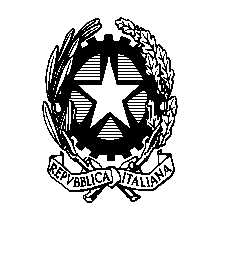 Ministero dell’istruzione, dell’università e della ricercaISTITUTO COMPRENSIVO “UBALDO FERRARI”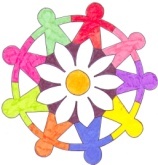 Via U. Ferrari 10 - 26022 CASTELVERDE (CR)Tel. 0372427005 E-mail: cric803006@istruzione.it;  cric803006@pec.istruzione.itMANIFESTAZIONE DI INTERESSE PER LA REALIZZAZIONE DI PROGETTI ESPRESSIVI ALL’INTERNO DELL’ISTITUTO COMPRENSIVO “UBALDO FERRARI” DI CASTELVERDEIl sottoscritto ………………………………………………………..Nato a  …………………………………il ………………………….Residente in ………………….. via…………………………………In qualità di  …………………………………………………………Dell’ Associazione………………………………………………….  Con sede in ………………………………………………………….Con codice fiscale /p.i.…………………………………………………DICHIARAil proprio interesse alla  realizzazione di interventi all’interno dei plessi di ogni ordine e grado dell’Istituto Comprensivo “Ubaldo Ferrari” di CastelverdeDICHIARA E ATTESTA SOTTO LA PROPRIA RESPONSABILITA’ai sensi degli articoli 46 e 47 del D.P.R 445/2000Di avere per oggetto sociale l’esercizio di attività espressive e di svolgere attività di promozione in campo……………………………….Di non trovarsi nella condizione giuridica di incapacità a contrarre con la Pubblica Amministrazione.SI IMPEGNAA provvedere a relazionare sull’attività di cui al presente avviso a conclusione del progetto		ALLEGA:progetto dettagliato Curriculum e descrizione dei progetti già realizzati all’interno delle scuole documento di identitàInformativa privacy sottoscritta___________,lì_______________FIRMA LEGGIBILE 